	Женева, 20 декабря 2013 годаУважаемая госпожа,
уважаемый господин,1	Имеем честь объявить о создании новой Межсекторальной группы Докладчика МСЭ по оценке качества аудиовизуальных сигналов (МГД-AVQA) в соответствии с решением, принятым ИК9 МСЭ-Т 18 января 2013 года, ИК12 МСЭ-Т 28 марта 2013 года и ИК6 МСЭ-R 22 ноября 2013 года. 2	МГД-AVQA будет изучать темы, связанные с оценкой качества видеоизображения и аудиовизуальных сигналов, в рамках ИК6 МСЭ-R, ИК9 МСЭ-Т и ИК12 МСЭ-Т. МГД-AVQA ставит перед собой цель:−	координировать работу трех исследовательских комиссий;−	осуществлять сбор и распространение информации;−	разрабатывать Рекомендации, являющиеся совместными текстами; −	предоставлять контактное лицо для Группы экспертов по качеству видеоизображения (VQEG).МГД-AVQA обеспечивает докладчикам возможность:−	более оперативно обмениваться информацией с помощью электронной почты и совместных собраний;−	привлекать к участию более широкий круг членов МСЭ;−	предлагать экспертам от организаций, не являющихся членами (например, от академических организаций), представлять свои вклады;−	информировать специалистов на раннем этапе работы;−	организовывать совместное заседание по редактированию Рекомендации;−	знакомиться с направлениями работы, которые становятся достаточно проработанными.Предлагаем и настоятельно рекомендуем участникам, которые могут внести предложения по технологиям, присоединиться к этой группе.МГД-AVQA намерена делать акцент на дистанционном участии и проведении собраний  максимально приближенно по времени и месту, например к собранию той или иной исследовательской комиссии, промежуточному собранию группы Докладчика или собранию VQEG. Группа намерена отдать предпочтение проведению краткосрочных собраний, чтобы свести к минимуму временны́е затраты участников.С созданием МГД-AVQA официально объявляется о закрытии Объединенной группы Докладчика по оценке качества мультимедийных сигналов (ОГД-MMQA), образованной ИК9 МСЭ-Т и ИК12 МСЭ-Т. МГД-AVQA продолжит и расширит работу ОГД-MMQA по координации и при этом вовлечет в нее на равноправной основе экспертов РГ 6C МСЭ-R.Главной целью этой новой МГД является содействие разработке Рекомендаций МСЭ-T и МСЭ-R по оценке качества видеоизображения и аудиовизуальных сигналов. Веб-страница МГД-AVQA размещена по адресу: http://itu.int/en/irg/avqa. Будет предоставлен список рассылки электронной почты, на который будет включена ссылка на этой веб-странице.3	Согласованный круг ведения МГД-AVQA приводится в Приложении 1.4	Работа этой МГД регулируется положениями, применимыми к группам Докладчика, которые изложены в Резолюции МСЭ-R 1-6 и в Рекомендации МСЭ-Т А.1 (в частности, в пункте 2.3). Электронные методы работы этой МГД будут кратко описаны на ее веб-странице. Обсуждения будут проходить только на английском языке.5	Первое собрание МГД-AVQA планируется провести в Боулдере, штат Колорадо, США, 21−24 января 2014 года. Уточненная информация будет размещена на веб-странице МГД. Для удобства участников данное первое собрание будет максимально приближено по времени и месту к собранию VQEG.‎6‎	В этом собрании будет обеспечиваться дистанционное участие. Более подробная информация о ‎дистанционном участии будет представлена на веб-странице МГД.‎‎7‎	Темы для обсуждения на собрании будут размещены на веб-странице ‎МГД-AVQA наряду с информацией, касающейся собрания, проектом повестки дня и полученными вкладами. Подробные указания относительно подготовки и представления документов будут также представлены на веб-странице МГД-AVQA.С уважением,Приложение: 1ПРИЛОЖЕНИЕ 1
(к Циркуляру 74 БСЭ/Циркуляру CACE/655 БР)Круг ведения Межсекторальной группы Докладчика МСЭ по оценке качества ‎аудиовизуальных сигналов (МГД-AVQA)‎1	Сфера деятельностиМежсекторальная группа Докладчика по оценке качества аудиовизуальных сигналов (МГД-AVQA), создаваемая в соответствии с Приложением C к Резолюции 18 ВАСЭ-12 и соответствующими положениями Резолюции (согласно выводам Консультативной группы по радиосвязи (КГР), сделанным на ее собрании 22–24 мая 2013 года, см. пункт 5 повестки дня: http://itu.int/en/ITU-R/conferences/rag/Documents/SUMOFCONCLFINAL.docx), ставит перед собой цель: −	координировать ход работы по конкретным темам, представляющим взаимный интерес, которые ограничены областью объективной и субъективной оценки качества видеоизображения и аудиовизуальных сигналов;−	определить потенциальные направления работы, в результате развития которых могут быть подготовлены Рекомендации, являющиеся совместными текстами; −	извлечь пользу от проведения собраний максимально приближенно по времени и месту к собраниям Группы экспертов по качеству видеоизображения (VQEG), на которых собираются и осуществляют техническую работу эксперты в области качества видеоизображения/ аудиовизуальных сигналов;−	содействовать совместной деятельности ИК9 МСЭ-Т, ИК12 МСЭ-T и ИК6 МСЭ-R по направлениям работы, специфичным для каждой из этих исследовательских комиссий; МГД-AVQA, в надлежащих случаях, будет осуществлять совместную деятельность с другими ОРС и другими сообществами по оценке качества (например, форумами, консорциумами, исследовательскими институтами и академическими организациями).2	Обоснование На протяжении последних восьми лет ИК9 и ИК12 МСЭ-Т осуществляли координацию через Объединенную группу Докладчика по оценке качества мультимедийных сигналов (ОГД-MMQA). Эта координация была выгодной для обеих исследовательских комиссий. Большинство собраний данной ОГД проводились максимально приближенно по месту и времени к собраниям VQEG. В этот период времени эксперты по качеству видеоизображения от РГ 6C МСЭ-R не могли принимать участие на равной основе (с точки зрения МСЭ) со своими коллегами из МСЭ-Т. На состоявшейся в Дубае ВАСЭ-12 была пересмотрена Резолюция 18 ВАСЭ-12, и эксперты МСЭ-R получили возможность участия в совместной работе с экспертами МСЭ-Т. В данной МГД будет рассматриваться тематика, связанная с оценкой качества видеоизображения и аудиовизуальных сигналов. В связи с этим данная МГД продолжит и расширит работу ОГД-MMQA по координации и при этом вовлечет в нее на равноправной основе экспертов РГ 6C МСЭ-R.Главная цель данной МГД состоит в содействии разработке будущих Рекомендаций МСЭ-T и МСЭ-R, не имеющих аналогов в мире, по вопросам оценки качества видеоизображения и аудиовизуальных сигналов, в том числе оценки качества сигналов, которые отображаются и прослушиваются на мобильных устройствах, на экранах компьютеров, в домашних театрах и т. д. с использованием любого разрешения, в том числе, например, QCIF, CIF, VGA, SDTV, HDTV, 3DTV и UHDTV, со звуковым сопровождением или без него.3	Взаимодействие в рамках МСЭ-T и за его пределамиГлавной задачей данной МГД является содействие координации и совместной деятельности ИК9 МСЭ-Т, ИК12 МСЭ-T, РГ 6C МСЭ-R и VQEG, и при этом поощряется совместная деятельность с любыми соответствующими исследовательскими комиссиями и другими группами.Следующие исследовательские комиссии и рабочие группы МСЭ-T имеют непосредственное отношение к данной МГД:−	16-я Исследовательская комиссия МСЭ-T по вопросам, касающимся кодирования видеосигнала, приложений IPTV и доступности (включая JCA-AHF, ОГ-AVA);−	Рабочая группа 6A МСЭ-R (РГ 6A) – Наземная доставка радиовещательных программ;−	Рабочая группа 6B МСЭ-R (РГ 6B) – Вопросы монтажа и доступа в радиовещательной службе.Особое внимание следует уделять возможной совместной деятельности с любыми другими ОРС (в частности, SCTE, DVB, 3D Society & 3D@Home Consortium, ЕРС и IETF). В будущем могут быть определены и другие ОРС и группы.4	Основные комиссииОсновными комиссиями являются 9-я Исследовательская комиссия МСЭ-Т, 12-я Исследовательская комиссия МСЭ-Т и 6-я Исследовательская комиссия МСЭ-R.5	Участие Участие ограничено Членами МСЭ-T и МСЭ-R. Председатель(и) МГД-AVQA может (могут) приглашать отдельных экспертов, в зависимости от случая. Для справочных целей будет вестись список участников, который будет сообщаться основной ‎комиссии в прилагаемом документе к отчету о каждом собрании (см. пункт 8).6	Результаты работыМГД может разрабатывать проекты новых Рекомендаций или проекты пересмотров Рекомендаций, а также проекты технических отчетов, подлежащих представлению своим основным исследовательским комиссиям для их дальнейшей обработки, в зависимости от случая. МГД-AVQA определить такие результаты работы и сделает предложение своим основным комиссиям (см. пункт 8).Каждая исследовательская комиссия несет ответственность за свои собственные Рекомендации. Любые Рекомендации, являющиеся совместными текстами, утверждаются всеми исследовательскими комиссиями.Результаты работы МГД должны представлять согласованный консенсус этой группы или отражать разнообразие мнений ее участников.7	СобранияЧастота и место проведения собраний будут определяться МГД, а общий план собраний следует объявлять как можно скорее. МГД следует в максимальной степени использовать инструменты дистанционного сотрудничества, а также проводить собрания максимально приближенно по времени и месту к существующим собраниям (например, исследовательских комиссий или VQEG). О собраниях будет объявляться с помощью электронных средств (например, по электронной почте, на веб-сайте и т. д.), по крайней мере за два месяца до начала собрания.8	Отчеты о собраниях МГД-AVQA будет готовить отчеты о своей работе, представляемые каждому собранию своих основных исследовательских комиссий.9	Рабочий язык Рабочим языком будет английский‎.10	Рабочие руководящие принципыРабота МГД-AVQA регулируется положениями, применимыми к группам Докладчика, которые изложены в ‎Резолюции МСЭ-R 1-6 и в Рекомендации МСЭ-Т А.1 (см. также Руководство МСЭ-Т для Докладчиков и редакторов по адресу: http://www.itu.int/oth/T0A0F000006/en).Кроме того, МГД будет следовать руководящим принципам, содержащимся в Приложении С к Резолюции 18 ВАСЭ-12 и в соответствующих положениях Резолюции МСЭ-R 6 (согласно выводам Консультативной группы по радиосвязи (КГР), сделанным на ее собрании 22–24 мая 2013 года). 11	Патентная политикаДолжна использоваться Общая патентная политика МСЭ-Т/МСЭ-R/ИСО/МЭК.12	РуководствоСм. пункт с Приложения С к Резолюции 18 ВАСЭ-12 и соответствующие положения Резолюции МСЭ-R 6 (согласно выводам Консультативной группы по радиосвязи (КГР), сделанным на ее собрании 22−24 мая 2013 года)13	Прекращение деятельности МГД-AVQAРабота МГД-AVQA будет продолжаться до конца текущего исследовательского периода МСЭ-Т (2013–2016 гг.). Ее сроки могут быть продлены путем взаимного утверждения всеми тремя исследовательскими комиссиями.______________Бюро стандартизации
электросвязи (БСЭ)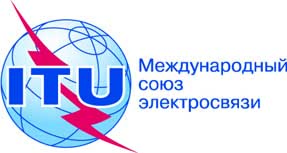 Бюро 
радиосвязи (БР)Осн.:Тел.:
Факс:
Эл. почта:Циркуляр 74 БСЭ+41 22 730 5858
+41 22 730 5853
tsbsg9@itu.int–	Администрациям Государств – Членов Союза–	Членам Секторов МСЭ-Т и МСЭ-R–	Ассоциированным членам МСЭ-Т и МСЭ-R–	Академическим организациям – Членам МСЭ-Т и МСЭ-RОсн.:Тел.:
Факс:
Эл. почта:Циркуляр CACE/655 БР
+41 22 730 5803+41 22 730 5806rsg6@itu.intКопии:–	Председателям и заместителям председателей всех исследовательских комиссий МСЭ-Т и МСЭ-R–	Директору Бюро развития электросвязиПредмет:Создание новой Межсекторальной группы Докладчика МСЭ по оценке качества аудиовизуальных сигналов (МГД-AVQA) и проведение ее первого собрания, 
Боулдер, штат Колорадо, США, 21−24 января 2014 годаМалколм Джонсон
Директор Бюро
стандартизации электросвязиФрансуа Ранси
Директор
Бюро радиосвязи